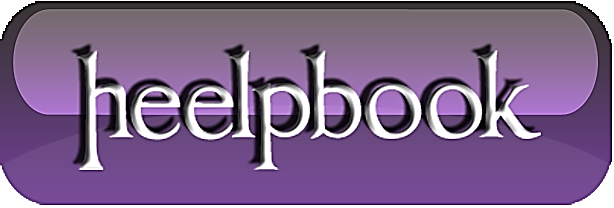 HTML/CSS - Create a glowing border around an Input FieldSCENARIOI want to create some decent inputs for my form, and I would really like to know how TWITTER does their glowing border around their inputs.I also don't quite know how to create the rounded corners :-/SOLUTION (1)Here you go:input {
 border:2px solid #dadada;
 border-radius:7px;
 font-size:20px;
 padding:5px; 
}

input:focus { 
 outline:none;
 border-color:#9ecaed;
 box-shadow:0 0 10px #9ecaed;
}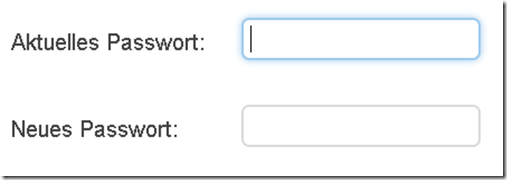 SOLUTION (2) by HeelpBook StaffIf you want a better compatibility through multiple browsers and even an HOVER effect (when mouse is over your input form) you could use the following code:input { border:2px solid #dadada;    border-radius:7px;font-size:20px;    padding:5px;     }
input:focus {  outline:none;    border-color:#9ecaed;box-shadow:0 0 10px #9ecaed;-moz-box-shadow: 0px 0px 4px #9ecaed;-webkit-box-shadow: 0px 0px 4px #9ecaed;}input:hover { outline:none;border-color:#9ecaed;box-shadow:0 0 10px #9ecaed;-moz-box-shadow: 0px 0px 4px #9ecaed;-webkit-box-shadow: 0px 0px 4px #9ecaed;}